CONTACT	ABDELRAZIK 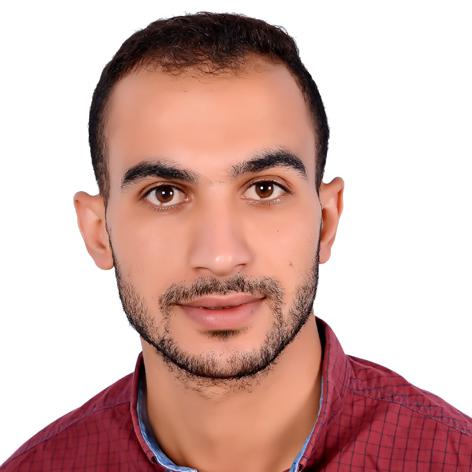 Abdelrazik-3945208@gulfjobseeker.com Ajman, UAE30 June. 1995, EGYOBJECTIVE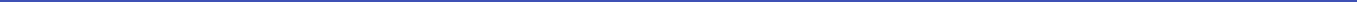 An accountant looking for an experience seeking a challenging job in a reputable company where my skills, experience, and academic background can be implemented. Utilized and professionally developed. And help the company to advanced levels during my position.EXPERIENCE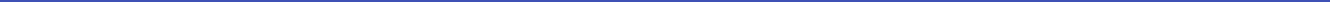 Aug. 2013 - May.Pharmacy2016Manage financial business and payroll, Inventory Management, Accounting firmsAug. 2016 - Aug.supermarket2017CashierManage financial operations with customers and ensure careful inspection Collect payments Check invoices and receipts Follow up inventory and order new products before effectivenessJan. 2019 - Aug.Real Estate Investment2019Supervision of inventory and accounting of workers and companies. follow-up work day by day in addition to some office work and marketing of the company's businessEDUCATION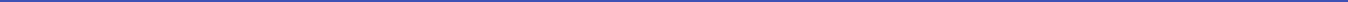 May. 2013 _ May. 2017Faculty of Commerce Mansura UniversityBachelor’s Degree in AccountingWith grade (Good)SKILLS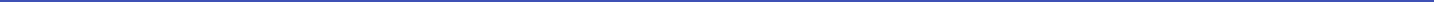 Microsoft Oﬃce (word, excel)English (very Good in speaking and typing English)Arabic (Fluent in Arabic)Quick learner.Can work under pressureResponsible and trustworthyCan work for long timeCapable of multitasking